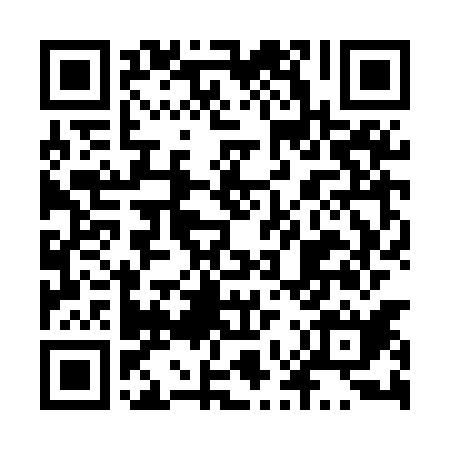 Ramadan times for Borek Maly, PolandMon 11 Mar 2024 - Wed 10 Apr 2024High Latitude Method: Angle Based RulePrayer Calculation Method: Muslim World LeagueAsar Calculation Method: HanafiPrayer times provided by https://www.salahtimes.comDateDayFajrSuhurSunriseDhuhrAsrIftarMaghribIsha11Mon4:074:075:5511:433:395:335:337:1412Tue4:054:055:5311:433:405:345:347:1613Wed4:024:025:5111:433:415:365:367:1814Thu4:004:005:4911:433:435:375:377:2015Fri3:583:585:4611:423:445:395:397:2116Sat3:553:555:4411:423:455:415:417:2317Sun3:533:535:4211:423:475:425:427:2518Mon3:513:515:4011:413:485:445:447:2719Tue3:483:485:3811:413:495:455:457:2920Wed3:463:465:3611:413:505:475:477:3021Thu3:433:435:3311:403:525:495:497:3222Fri3:413:415:3111:403:535:505:507:3423Sat3:383:385:2911:403:545:525:527:3624Sun3:363:365:2711:403:555:535:537:3825Mon3:333:335:2511:393:575:555:557:4026Tue3:313:315:2211:393:585:575:577:4227Wed3:283:285:2011:393:595:585:587:4428Thu3:253:255:1811:384:006:006:007:4629Fri3:233:235:1611:384:016:016:017:4730Sat3:203:205:1411:384:026:036:037:4931Sun4:184:186:1212:375:047:047:048:511Mon4:154:156:0912:375:057:067:068:532Tue4:124:126:0712:375:067:087:088:553Wed4:104:106:0512:375:077:097:098:574Thu4:074:076:0312:365:087:117:119:005Fri4:044:046:0112:365:097:127:129:026Sat4:024:025:5912:365:107:147:149:047Sun3:593:595:5612:355:127:157:159:068Mon3:563:565:5412:355:137:177:179:089Tue3:533:535:5212:355:147:197:199:1010Wed3:503:505:5012:355:157:207:209:12